Varianta.2.CALENDAR și ORAR cu planificare pe zile și ore a grupei de cursanți pentru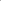 Cursul de Competențe digitale de utilizare a tehnologiei informației ca instrument de învățare și cunoaștere - JUDEȚUL BIHOR                   MANAGER DE PROIECT                     Georgescu Marius BogdanÎntocmit,Szabo Ibolya - Expert Formare Profesionala 1Revnic Lucia Paula- Expert Formare Profesionala 2Grupa 1/ BIHORinterval orarTeoriePracticatotalMiercuri22.feb16-182-2Joi23.feb16-18-22Vineri24.feb16-18-22Sâmbătă25.feb08-14246Duminică26.feb----Luni27.feb----Marti28.feb16-204-4Miercuri01.mar.16-18-22Joi02.mar.16-18-22Vineri03.mar.16-18-22Sâmbătă04.mar.08-14246Duminică05.mar.----Luni06.mar.----Marti07.mar.16-204-4Miercuri08.mar.16-18-22Joi09.mar.16-18-22Vineri10.mar.16-18-22Sâmbătă11.mar.----Duminică12.mar.-            ---Luni13.mar.16-182-2Marti14.mar.16-182-2Miercuri15.mar.16-18-22Joi16.mar.16-18-22Vineri17.mar.16-18-22Sâmbătă18.mar.08-16268Duminică19.mar.----Luni20.mar.----Marti21.mar.16-20-44Examen 23 martie 202323 martie 202323 martie 202323 martie 202323 martie 202323 martie 2023204060